SUPERINTENDÊNCIA DE ADMINISTRAÇÃO NO RIO GRANDE DO SULSUPRESSÃO - QUINTO TERMO ADITIVO/2021 AO CONTRATO Nº 6/2017 - UASG: 110097 / FONTE: 001 - SAD/RS/AGU DE PRESTAÇÃO DE SERVIÇOS QUE ENTRE SI CELEBRAM A UNIÃO, POR INTERMÉDIO DA ADVOCACIA-GERAL DA UNIÃO E A EMPRESA PEDROREGINALDO DE ALBERNAZ FARIA E FAGUNDES LTDA-ME CNPJ Nº 10.439.665/0001-14NUP: 00588.000578/2016-88PUBLICAÇÃO DO DOU OBJETO: O presente Termo Aditivo tem por objeto a SUPRESSÃO de 2 (dois) motoristas ao contrato original, da prestação de serviços de motorista na Procuradoria Regional Federal da 4ª Região e na Superintendência de Administração do Estado do Rio Grande do Sul - SAD. FUNDAMENTO LEGAL: LEI 8.666/93 EM SUA ATUAL REDAÇÃO E LEGISLAÇÃO CORRELATA. VIGÊNCIA: 04/01/2021 a 31/01/2021. VALOR: valor mensal de R$ 14.964,30 - (catorze mil, novecentos e sessenta e quatro reais e trinta centavos), perfazendo o montante anual de R$ 179.571,60 - (cento e setenta e nove mil, quinhentos e setenta e um reais e sessenta centavos). DATA DA ASSINAT U R A : 04/01/2021. COMPRASNET 4.0 - 18/01/2021UNIDADE DE ATENDIMENTO EM MINAS GERAISRETIFICAÇÃO DO EXTRATO DE CONTRATO Nº 1/2021 - UASG 110592 - UA/MGNº Processo: 00677.000573/2020-32.Publicação do DOU, dia 15/01/2021, edição 10, seção 3, página 1.Onde se lê:EXTRATO DE CONTRATO Nº 1/2020 - UASG 110592 - UA/MGLeia-se:EXTRATO DE CONTRATO Nº 1/2021 - UASG 110592 - UA/MG(COMPRASNET 4.0 - 14/01/2021).GABINETE DE SEGURANÇA INSTITUCIONAL AGÊNCIA BRASILEIRA DE INTELIGÊNCIAEXTRATO DE CONTRATO Nº 579/2020 - UASG 110120 - ABINNº Processo: 00091.011877/2020-14.Pregão Nº 57/2020. Contratante: AGENCIA BRASILEIRA DE INTELIGENCIA.Contratado: 12.661.958/0001-02 - AMORIM E ALVES COMERCIO DE VEICULOS LTDA. Objeto: Aquisição de veículos para atender às necessidades da agência brasileira de inteligência - abin (item 01)..Fundamento Legal: . Vigência: 31/12/2020 a 31/12/2021. Valor Total: R$3.310.200,00. Data de Assinatura: 31/12/2020.(COMPRASNET 4.0 - 15/01/2021).Ministério da Agricultura,Pecuária e AbastecimentoGABINETE DA MINISTRAEXTRATO DE CONVÊNIOEspécie: Convênio Nº 901112/2020, Nº Processo: 21000027742202012, Concedente: MINISTÉRIO DA AGRICULTURA, PECUARIA E ABASTECIMENTO, Convenente: MUNICIPIO DE IRAI CNPJ nº 87612941000164, Objeto: Aquisição de máquinas e equipamentos agrícolas., Valor Total: R$ 104.500,00, Valor de Contrapartida: R$ 4.500,00, Valor a ser transferido ou descentralizado por exercício: 2020 - R$ 100.000,00, Crédito Orçamentário: Vigência: 31/12/2020 a 30/08/2022, Data de Assinatura: 31/12/2020, Signatários: Concedente: TEREZA CRISTINA CORREA DA COSTA DIAS CPF nº 209.694.306-04, Convenente: ANTONIO VILSON BERNARDI CPF nº 422.355.450-68.EXTRATO DE CONVÊNIOEspécie: Convênio Nº 901450/2020, Nº Processo: 21000028005202029, Concedente: MINISTÉRIO DA AGRICULTURA, PECUARIA E ABASTECIMENTO, Convenente: MUNICIPIO DE ENCRUZILHADA DO SUL CNPJ nº 89363642000169, Objeto: Aquisição de Máquinas e Equipamentos Agrícolas., Valor Total: R$ 100.500,00, Valor de Contrapartida: R$ 500,00, Valor a ser transferido ou descentralizado por exercício: 2020 - R$ 100.000,00, Crédito Orçamentário: Vigência: 31/12/2020 a 30/08/2022, Data de Assinatura: 31/12/2020, Signatários: Concedente: TEREZA CRISTINA CORREA DA COSTA DIAS CPF nº 209.694.306-04, Convenente: ARTIGAS TEIXEIRA DA SILVEIRA CPF nº 062.113.050-87.EXTRATO DE CONVÊNIOEspécie: Convênio Nº 901636/2020, Nº Processo: 21000027924202085, Concedente: MINISTÉRIO DA AGRICULTURA, PECUARIA E ABASTECIMENTO, Convenente: MUNICIPIO DE JOIA CNPJ nº 89650121000192, Objeto: Aquisição de Máquina Agrícola., Valor Total: R$ 104.100,00, Valor de Contrapartida: R$ 4.100,00, Valor a ser transferido ou descentralizado por exercício: 2020 - R$ 100.000,00, Crédito Orçamentário: Vigência: 31/12/2020 a 30/08/2022, Data de Assinatura: 31/12/2020, Signatários: Concedente: TEREZA CRISTINA CORREA DA COSTA DIAS CPF nº 209.694.306-04, Convenente: ADRIANO MARANGON DE LIMA CPF nº 004.797.710-81.EXTRATO DE CONVÊNIOEspécie: Convênio Nº 901619/2020, Nº Processo: 21000027917202083, Concedente: MINISTÉRIO DA AGRICULTURA, PECUARIA E ABASTECIMENTO, Convenente: MUNICIPIO DE VICTOR GRAEFF CNPJ nº 87613485000177, Objeto: Aquisição de Patrulha Agrícola., Valor Total: R$ 101.000,00, Valor de Contrapartida: R$ 1.000,00, Valor a ser transferido ou descentralizado por exercício: 2020 - R$ 100.000,00, Crédito Orçamentário: Vigência: 31/12/2020 a 30/08/2022, Data de Assinatura: 31/12/2020, Signatários: Concedente: TEREZA CRISTINA CORREA DA COSTA DIAS CPF nº 209.694.306-04, Convenente: CLAU D I O EXTRATO DE CONVÊNIO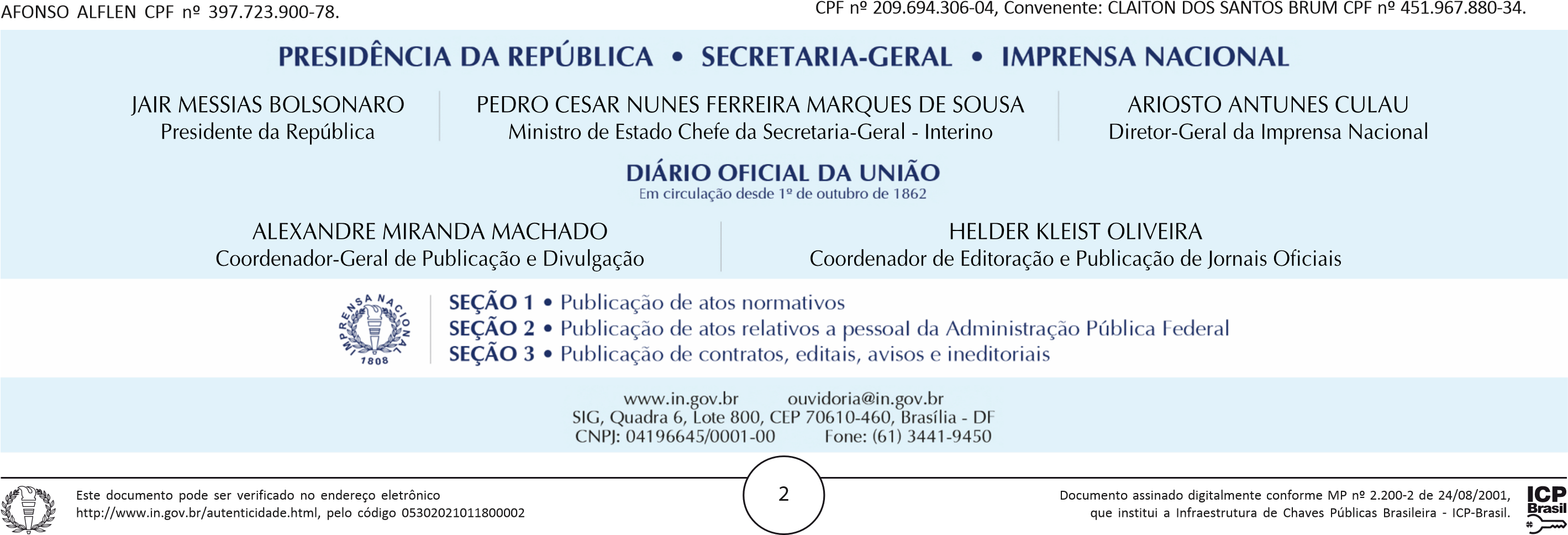 Espécie: Convênio Nº 901335/2020, Nº Processo: 21000027929202016, Concedente: MINISTÉRIO DA AGRICULTURA, PECUARIA E ABASTECIMENTO, Convenente: MUNICIPIO DE VANINI CNPJ nº 92406206000134, Objeto: Aquisição de Patrulha Agrícola Mecanizada., Valor Total: R$ 112.230,00, Valor de Contrapartida: R$ 12.230,00, Valor a ser transferido ou descentralizado por exercício: 2020 - R$ 100.000,00, Crédito Orçamentário: Vigência: 31/12/2020 a 30/08/2022, Data de Assinatura: 31/12/2020, Signatários: Concedente: TEREZA CRISTINA CORREA DA COSTA DIAS CPF nº 209.694.306-04, Convenente: FLAV I O GABRIEL DA SILVA CPF nº 992.959.200-82.EXTRATO DE CONVÊNIOEspécie: Convênio Nº 901131/2020, Nº Processo: 21000027757202072, Concedente: MINISTÉRIO DA AGRICULTURA, PECUARIA E ABASTECIMENTO, Convenente: MUNICIPIO DE ENTRE IJUIS CNPJ nº 89971782000110, Objeto: AQUISIÇÃO DE PATRULHA AGRÍCOLA MECANIZADA., Valor Total: R$ 105.900,00, Valor de Contrapartida: R$ 5.900,00, Valor a ser transferido ou descentralizado por exercício: 2020 - R$ 100.000,00, Crédito Orçamentário: Vigência: 31/12/2020 a 30/08/2022, Data de Assinatura: 31/12/2020, Signatários: Concedente: TEREZA CRISTINA CORREA DA COSTA DIAS CPF nº 209.694.306-04 , Convenente: BRASIL ANTONIO SARTORI CPF nº 218.137.440-68.EXTRATO DE CONVÊNIOEspécie: Convênio Nº 901788/2020, Nº Processo: 21000034783202057, Concedente: MINISTÉRIO DA AGRICULTURA, PECUARIA E ABASTECIMENTO, Convenente: MUNICIPIO DE IBAITI CNPJ nº 77008068000141, Objeto: Mecanização agrícola, Valor Total: R$ 103.000,00, Valor de Contrapartida: R$ 3.000,00, Valor a ser transferido ou descentralizado por exercício: 2020 - R$ 100.000,00, Crédito Orçamentário: Vigência: 31/12/2020 a 30/08/2022, Data de Assinatura: 31/12/2020, Signatários: Concedente: TEREZA CRISTINA CORREA DA COSTA DIAS CPF nº 209.694.306-04, Convenente: ANTONELY DE CASSIO ALVES DE CARVALHO CPF nº 023.244.229-05.EXTRATO DE CONVÊNIOEspécie: Convênio Nº 901109/2020, Nº Processo: 21000027740202015, Concedente: MINISTÉRIO DA AGRICULTURA, PECUARIA E ABASTECIMENTO, Convenente: MUNICIPIO DE ALMIRANTE TAMANDARE DO SUL CNPJ nº 04215782000137, Objeto: Aquisição de Patrulha Agrícola Mecanizada., Valor Total: R$ 148.000,00, Valor de Contrapartida: R$ 48.000,00 , Valor a ser transferido ou descentralizado por exercício: 2020 - R$ 100.000,00, Crédito Orçamentário: Vigência: 31/12/2020 a 30/08/2022, Data de Assinatura: 31/12 /2020, Signatários: Concedente: TEREZA CRISTINA CORREA DA COSTA DIAS CPF nº 209.694.306-04 , Convenente: VALDECI GOMES DA SILVA CPF nº 778.185.980-49.EXTRATO DE CONVÊNIOEspécie: Convênio Nº 901668/2020, Nº Processo: 21000027999202066, Concedente: MINISTÉRIO DA AGRICULTURA, PECUARIA E ABASTECIMENTO, Convenente: MUNICIPIO DE CONDOR CNPJ nº 88437926000190, Objeto: Aquisição de Máquinas, Equipamentos Agrícolas., Valor Total: R$ 115.320,43, Valor de Contrapartida: R$ 14.866,43, Valor a ser transferido ou descentralizado por exercício: 2020 - R$ 100.454,00, Crédito Orçamentário: Vigência: 31/12/2020 a 30/08/2022, Data de Assinatura: 31/12/2020, Signatários: Concedente: TEREZA CRISTINA CORREA DA COSTA DIAS CPF nº 209.694.306-04 , Convenente: VALMIR LAND CPF nº 688.725.340-20.EXTRATO DE CONVÊNIOEspécie: Convênio Nº 901589/2020, Nº Processo: 21000027843202085, Concedente: MINISTÉRIO DA AGRICULTURA, PECUARIA E ABASTECIMENTO, Convenente: MUNICIPIO DE SANANDUVA CNPJ nº 87613543000162, Objeto: Aquisição de patrulha agrícola mecanizada., Valor Total: R$ 100.575,00, Valor de Contrapartida: R$ 575,00, Valor a ser transferido ou descentralizado por exercício: 2020 - R$ 100.000,00, Crédito Orçamentário: Vigência: 31/12/2020 a 30/08/2022, Data de Assinatura: 31/12/2020, Signatários: Concedente: TEREZA CRISTINA CORREA DA COSTA DIAS CPF nº 209.694.306-04 , Convenente: LEOMAR JOSE FOSCARINI CPF nº 225.604.750-49.EXTRATO DE CONVÊNIOEspécie: Convênio Nº 901425/2020, Nº Processo: 21000027988202086, Concedente: MINISTÉRIO DA AGRICULTURA, PECUARIA E ABASTECIMENTO, Convenente: MUNICIPIO DE PASSA SETE CNPJ nº 01612364000195, Objeto: Aquisição de Patrulha Agrícola Mecanizada., Valor Total: R$ 101.500,00, Valor de Contrapartida: R$ 1.500,00, Valor a ser transferido ou descentralizado por exercício: 2020 - R$ 100.000,00, Crédito Orçamentário: Vigência: 31/12/2020 a 30/08/2022, Data de Assinatura: 31/12/2020, Signatários: Concedente: TEREZA CRISTINA CORREA DA COSTA DIAS CPF nº 209.694.306-04, Convenente: BERTINO RECH CPF nº 162.290.100-20.EXTRATO DE CONVÊNIOEspécie: Convênio Nº 901593/2020, Nº Processo: 21000027849202052, Concedente: MINISTÉRIO DA AGRICULTURA, PECUARIA E ABASTECIMENTO, Convenente: MUNICIPIO DE SAO MIGUEL DAS MISSOES CNPJ nº 89971758000180, Objeto: Aquisição de equipamentos e máquinas agrícolas., Valor Total: R$ 101.696,00, Valor de Contrapartida: R$ 1.696,00 , Valor a ser transferido ou descentralizado por exercício: 2020 - R$ 100.000,00, Crédito Orçamentário: Vigência: 31/12/2020 a 30/08/2022, Data de Assinatura: 31/12 /2020, Signatários: Concedente: TEREZA CRISTINA CORREA DA COSTA DIAS CPF nº 209.694.306-04 , Convenente: HILARIO CASARIN CPF nº 331.120.290-20.EXTRATO DE CONVÊNIOEspécie: Convênio Nº 901440/2020, Nº Processo: 21000027994202033, Concedente: MINISTÉRIO DA AGRICULTURA, PECUARIA E ABASTECIMENTO, Convenente: MUNICIPIO DE VIADUTOS CNPJ nº 87613352000109, Objeto: Aquisição máquinas e equipamentos agrícolas., Valor Total: R$ 110.978,00 , Valor de Contrapartida: R$ 10.978,00, Valor a ser transferido ou descentralizado por exercício: 2020 - R$ 100.000,00, Crédito Orçamentário: Vigência: 31/12/2020  a 30/08/2022, Data de Assinatura: 31/12/2020, Signatários: Concedente: TEREZA CRISTINA CORREA DA COSTA DIAS